Договораренды лесного участка для осуществления рекреационнойдеятельности Nг. Липецк                                                                "___"_________2024 г.Управление лесного хозяйства Липецкой области в лице начальника управления ____________________________________, действующего на основании Положения об управлении лесного хозяйства Липецкой области, утвержденного постановлением Правительства Липецкой области от 04 апреля 2024 года № 230 «Об утверждении Положения об управлении лесного хозяйства Липецкой области», именуемое в дальнейшем «Арендодатель», с одной стороны, и_________________________________________________________________________(наименование юридического лица или фамилия, имя, отчество (последнеепри наличии) гражданина, в том числе индивидуального предпринимателя)в лице___________________________________________________________________(фамилия, имя, отчество (последнее при наличии) лица,действующего от имени гражданина,________________________________________________________________________,должность (при наличии), фамилия, имя, отчество (последнее при наличии)лица, действующего от имени юридического лица)действующего на основании_______________________________________________,(устав, доверенность (при наличии), их реквизиты)именуемый в дальнейшем Арендатором, с другой стороны, заключили настоящий Договор о нижеследующем:I. Предмет Договора1.1. По настоящему Договору Арендодатель, на основании на основании  протокола  №___ от __________2024г. проведения аукциона по продаже права на заключение договора аренды и части 7 статьи 79 Лесного Кодекса РФ обязуется предоставить, а Арендатор обязуется  принять во временное пользование лесной участок, находящийся в государственной собственности определенный в пункте 1.2 настоящего Договора (далее – лесной участок).1.2. Лесной участок, предоставляемый по настоящему Договору, имеет следующие характеристики:площадь: 1,3680 га (13680+/-2047кв.м);местоположение: Липецкая область, Задонский муниципальный район, Задонское лесничество, Задонское участковое лесничество, квартал 52, части выделов 12,13, кадастровый номер: 48:08:2010503:354;категория защитных лесов: леса, выполняющие функции защиты природных и иных объектов – леса, расположенные в лесопарковых зонах.вид разрешенного использования: осуществление рекреационной деятельности в соответствии с лесохозяйственным регламентом.1.3. Арендатору передается лесной участок для осуществления рекреационной деятельности.1.4. Границы лесного участка указаны  в схеме расположения лесного участка, предусмотренной приложением N 1 к настоящему Договору.Характеристики лесного участка на день заключения настоящего Договора в соответствии с данными государственного лесного реестра приводятся в приложении N 2 к настоящему Договору.II. Арендная плата2.1. Арендная плата по настоящему Договору составляет ______________________рублей в год.Арендная плата определяется в соответствии со статьей 73 Лесного кодекса Российской Федерации (Собрание законодательства Российской Федерации, 2006, N 50, ст. 5278; 2020, N 17, ст. 2725) на основе минимального размера арендной платы.Расчет арендной платы приводится в приложении N 3 к настоящему Договору.2.2. Размер арендной платы подлежит изменению в соответствии с коэффициентами к ставкам платы, установленными постановлением Правительства Российской Федерации от 22.05.2007 N 310 "О ставках платы за единицу объема лесных ресурсов и ставках платы за единицу площади лесного участка, находящегося в федеральной собственности" (Собрание законодательства Российской Федерации, 2007, N 23, ст. 2787, 2020, N 2, ст. 205) для соответствующего года.2.3. Арендатор вносит арендную плату в сроки, предусмотренные приложением N 4 к настоящему Договору.Обязательство по оплате арендной платы, установленной пунктом 2.1 настоящего Договора, возникает у Арендатора с даты государственной регистрации настоящего Договора и прекращается с даты возврата Арендатором лесного участка, оформленного соответствующим актом приема-передачи, в соответствии с пунктом 3.4 настоящего Договора.Первое внесение арендной платы (оплата первого платежа) Арендатор производит в течение 15 (пятнадцати) календарных дней после вступления в силу настоящего Договора (после государственной регистрации настоящего Договора).В первый и последний год действия настоящего Договора арендная плата рассчитывается исходя из фактического количества дней аренды, годового размера арендной платы и количества дней в году.До наступления очередного срока платежа Арендатор имеет право внести сумму, превышающую платеж, установленный приложением N 4 к настоящему Договору. В случае отсутствия задолженности разница между указанными платежами зачисляется Арендодателем в счет будущих платежей Арендатора.III. Взаимодействие сторон3.1. Арендодатель имеет право:а) осуществлять осмотр арендованного лесного участка для оценки соблюдения Арендатором выполнения условий настоящего Договора в части использования лесного участка по назначению в соответствии с законодательством Российской Федерации;б) осуществлять проверки соблюдения Арендатором условий настоящего Договора и проекта освоения лесов.3.2. Арендодатель обязан:а) передать лесной участок Арендатору по акту приема-передачи лесного участка, форма которого предусмотрена приложением N 5 к настоящему Договору, в течение 3 рабочих дней после заключения настоящего Договора;после подписания настоящего Договора или изменений к нему в течение 14 дней обратиться с заявлением о государственной регистрации права аренды лесного участка, передаваемого по настоящему Договору, или изменений, вносимых в настоящий Договор, в уполномоченный Правительством Российской Федерации федеральный орган исполнительной власти или его территориальный орган, осуществляющий государственный кадастровый учет и государственную регистрацию прав, и в течение 10 дней со дня подачи указанного заявления известить в письменной форме Арендатора о подаче таких документов;не позднее 60 дней со дня подписания настоящего Договора передать Арендатору экземпляр настоящего Договора, копию документа, подтверждающего государственную регистрацию, или уведомление об отказе в государственной регистрации права аренды лесного участка, передаваемого по настоящему Договору;б) информировать в письменной форме в течение 15 дней со дня принятия решения о предоставлении арендованного лесного участка или его части третьим лицам для иных видов использования лесов, предусмотренных лесохозяйственным регламентом лесничества, а также в случае выдачи разрешения на выполнение работ по геологическому изучению недр - о возникших правах третьих лиц на предоставленный в аренду лесной участок;в) уведомить Арендатора о времени и месте проведения проверки соблюдения Арендатором условий настоящего Договора и проекта освоения лесов за 3 дня до проведения проверки;г) уведомить Арендатора об осуществлении мероприятий, предусмотренных частью 1 статьи 53.7 Лесного кодекса Российской Федерации (Собрание законодательства Российской Федерации, 2006, N 50, ст. 5278; 2020, N 17, ст. 2725), за 3 дня до начала их осуществления;д) принять от Арендатора в день окончания срока действия настоящего Договора лесной участок по акту приема-передачи лесного участка, форма которого предусмотрена приложением N 5 к настоящему Договору, в состоянии, пригодном для ведения лесного хозяйства, с характеристиками лесного участка, установленными проектом освоения лесов на день окончания срока действия настоящего Договора;в случае досрочного прекращения действия настоящего Договора принять от Арендатора лесной участок в день досрочного прекращения действия настоящего Договора по акту приема-передачи лесного участка, форма которого предусмотрена приложением N 5 к настоящему Договору, в состоянии, пригодном для ведения лесного хозяйства;е) представлять Арендатору сведения о поступивших по настоящему Договору платежах в течение 30 дней со дня получения запроса в письменной форме;ж) в порядке, установленном законодательством Российской Федерации, осуществлять федеральный государственный лесной надзор или муниципальный лесной контроль (лесную охрану);з) в случае изменения коэффициентов к ставкам платы, указанных в пункте 2.2 настоящего Договора, производить перерасчет арендной платы и уведомлять Арендатора в письменной форме об изменении размера арендной платы и о сумме, подлежащей уплате, в течение 14 дней со дня изменения размера арендной платы;и) в случае изменения ставок платы, указанных в пункте 2.2 настоящего Договора, производить перерасчет арендной платы и уведомлять Арендатора в письменной форме об изменении размера арендной платы и о сумме, подлежащей уплате, в течение 14 дней со дня изменения размера арендной платы;к) в случае изменения реквизитов для осуществления платежей, предусмотренных настоящим договором, уведомить в письменной форме Арендатора об этом в течение 5 рабочих дней со дня изменения реквизитов;л) предоставлять Арендатору информацию о возможности и местах приобретения районированного посевного и посадочного материала в течение 30 дней со дня получения запроса в письменной форме;м) организовать и осуществить приемку выполненных Арендатором работ по охране, защите и воспроизводству лесов с учетом предусмотренных проектом освоения лесов сроков выполнения указанных работ, уведомив Арендатора за 10 дней до проведения указанной приемки.3.3. Арендатор имеет право:а) приступить к использованию лесного участка в соответствии с условиями настоящего Договора после заключения настоящего Договора, подписания сторонами акта приема-передачи лесного участка, форма которого предусмотрена приложением N 5 к настоящему Договору, получения положительного заключения государственной экспертизы проекта освоения лесов и подачи лесной декларации;б) осуществлять на лесном участке в порядке, установленном законодательством Российской Федерации, создание лесной инфраструктуры;в) осуществлять на лесном участке в порядке, установленном законодательством Российской Федерации, строительство, реконструкцию и эксплуатацию объектов, не связанных с созданием лесной инфраструктуры;г) заключать соглашение об установлении сервитута в отношении лесного участка либо его части при наличии согласия Арендодателя (в письменной форме) на заключение такого соглашения;д) получать информацию от Арендодателя о планируемых рубках лесных насаждений на лесном участке, являющимся предметом настоящего Договора;е) осуществлять рекреационную деятельность в соответствии с лесным планом субъекта Российской Федерации, лесохозяйственным регламентом лесничества и проектом освоения лесов;ж) получать от Арендодателя информацию о возможности и местах приобретения районированного посевного и посадочного материала.3.4. Арендатор обязан:а) принять лесной участок от Арендодателя по акту приема-передачи лесного участка, форма которого предусмотрена приложением N 5 к настоящему Договору, в течение 3 рабочих дней после заключения настоящего Договора;б) использовать лесной участок по назначению в соответствии с законодательством Российской Федерации и настоящим Договором;в) вносить арендную плату в размерах, учитывающих коэффициенты к ставкам платы, установленные постановлением Правительства Российской Федерации от 22.05.2007 N 310 "О ставках платы за единицу объема лесных ресурсов и ставках платы за единицу площади лесного участка, находящегося в федеральной собственности", и сроки, которые установлены настоящим Договором, согласно пунктам 2.1, 2.2 и приложению N 4 к настоящему Договору;г) в течение 6 месяцев со дня заключения настоящего Договора разработать и представить Арендодателю проект освоения лесов для проведения государственной экспертизы;не позднее чем за 6 месяцев до окончания срока действия проекта освоения лесов разработать и представить Арендодателю проект освоения лесов на следующий срок для проведения государственной экспертизы;д) в порядке, установленном законодательством Российской Федерации, подавать лесную декларацию;е) осуществлять установленный настоящим Договором вид использования лесов в соответствии с законодательством Российской Федерации, проектом освоения лесов и лесной декларацией;ж) соблюдать установленные режимы особо охраняемых природных территорий, особо защитных участков лесов, расположенных в границах арендованного лесного участка, сохранять виды растений и животных, занесенных в Красную книгу Российской Федерации и красную книгу  Липецкой области, а также места их обитания;осуществлять мероприятия по сохранению биоразнообразия (сохранять отдельные ценные деревья в любом ярусе и их группы) в соответствии с лесохозяйственным регламентом лесничества и проектом освоения лесов;з) сохранять на лесном участке природные ландшафты, объекты животного мира, растительного мира и водные объекты;и) осуществлять меры по предупреждению лесных пожаров в соответствии с законодательством Российской Федерации, проектом освоения лесов и приложением N 6 к настоящему Договору;к) в случае обнаружения лесного пожара на арендованном лесном участке Арендатор немедленно обязан сообщить об этом в специализированную диспетчерскую службу (телефон: 8(4742)787305 или 8 8001009400 - прямая линия) и принять все возможные меры по недопущению распространения лесного пожара;л) осуществлять санитарно-оздоровительные мероприятия на переданном в аренду лесном участке в соответствии с законодательством Российской Федерации, проектом освоения лесов и приложением N 6 к настоящему Договору;м) осуществлять мероприятия по воспроизводству лесов на лесном участке в соответствии с законодательством Российской Федерации и проектом освоения лесов;н) осуществлять на лесном участке расчистку квартальных просек и замену квартальных столбов в соответствии с проектом освоения лесов;о) обеспечивать сохранность объектов лесного семеноводства;п) при повреждении или уничтожении по вине Арендатора верхнего плодородного слоя почвы, искусственных или естественных водотоков, рек, ручьев приводить их в состояние, пригодное для использования по назначению, предусмотренному лесохозяйственным регламентом лесничества, восстанавливать объекты лесной инфраструктуры и объекты, не связанные с созданием лесной инфраструктуры, поврежденные по вине Арендатора;р) согласовать с Арендодателем в письменной форме совершение действий, предусмотренных статьей 5 Федерального закона от 04.12.2006 N 201-ФЗ "О введении в действие Лесного кодекса Российской Федерации" (Собрание законодательства Российской Федерации, 2006, N 50, ст. 5279; 2019, N 18, ст. 2224);с) в день окончания срока действия настоящего Договора передать Арендодателю лесной участок по акту приема-передачи лесного участка, форма которого предусмотрена приложением N 5 к настоящему Договору, в состоянии, пригодном для ведения лесного хозяйства, с характеристиками лесного участка, установленными проектом освоения лесов на день окончания срока действия настоящего Договора;в случае досрочного прекращения действия настоящего Договора передать Арендодателю лесной участок в день досрочного прекращения действия настоящего Договора по акту приема-передачи лесного участка, форма которого предусмотрена приложением N 5 к настоящему Договору, в состоянии, пригодном для ведения лесного хозяйства;т) сообщить Арендодателю в письменной форме не позднее чем за 90 дней о намерении расторгнуть настоящий Договор;у) по истечении срока действия настоящего Договора или в случае досрочного прекращения срока действия настоящего Договора освободить лесной участок от объектов недвижимого имущества, обеспечить снос объектов, созданных для освоения лесного участка, и осуществить рекультивацию земель, на которых расположены леса и которые подверглись загрязнению и иному негативному воздействию в соответствии с проектом рекультивации земель и требованиями законодательства Российской Федерации;ф) извещать Арендодателя в письменной форме об изменении банковских реквизитов, места нахождения юридического лица, а также об изменении лица, имеющего право действовать без доверенности от имени Арендатора, в течение 5 рабочих дней со дня таких изменений;х) представлять отчеты, предусмотренные статьями 49, 60, 60.11, 60.16, 66 Лесного кодекса Российской Федерации (Собрание законодательства Российской Федерации, 2006, N 50, ст. 5278; 2020, N 17, ст. 2725);ц) сдать выполненные работы по охране, защите и воспроизводству лесов в сроки, определенные Арендодателем в соответствии с подпунктом "м" пункта 3.2 настоящего Договора.3.5. Арендатор не вправе препятствовать доступу граждан на арендованный лесной участок, а также осуществлению заготовки и сбору находящихся на них пищевых и недревесных лесных ресурсов, за исключением случаев, предусмотренных статьей 11 Лесного кодекса Российской Федерации (Собрание законодательства Российской Федерации, 2006, N 50, ст. 5278; 2020, N 17, ст. 2725). Арендованный лесной участок может быть огорожен, в случаях, предусмотренных Лесным кодексом Российской Федерации.IV. Ответственность сторон4.1. За неисполнение или ненадлежащее исполнение обязательств, предусмотренных настоящим Договором, Арендодатель и Арендатор несут ответственность согласно законодательству Российской Федерации (включая обязанность возместить в соответствии с Гражданским кодексом Российской Федерации (Собрание законодательства Российской Федерации, 1994, N 32, ст. 3301; 2020, N 20, ст. 3227) убытки, причиненные таким неисполнением или ненадлежащим исполнением) и настоящему Договору.4.2. За нарушение условий настоящего Договора Арендатор уплачивает Арендодателю неустойку в следующем размере:а) за нарушение Арендатором сроков внесения арендной платы, предусмотренных приложением N 4 к настоящему Договору, - 0,1 процента от суммы просроченного платежа за каждый день просрочки;начисление неустойки производится начиная со дня, следующего за днем истечения срока платежа, и до дня внесения просроченного платежа в полном объеме;б) за нарушение срока разработки и представления Арендодателю проекта освоения лесов для проведения государственной или муниципальной экспертизы, предусмотренного подпунктом "г" пункта 3.4 настоящего Договора, или использование лесного участка без проекта освоения лесов - 50 тыс. рублей (для индивидуального предпринимателя) или 150 тыс. рублей (для юридического лица) за каждый полный календарный месяц просрочки по истечении установленного срока;в) за невыполнение или несвоевременное выполнение работ по очистке мест рубок от порубочных остатков в соответствии с Правилами ухода за лесами, Правилами пожарной безопасности в лесах, Правилами санитарной безопасности в лесах, Видами лесосечных работ, порядком и последовательностью их проведения, захламление по вине Арендатора просек и прилегающих к лесосекам полос шириной 50 метров - 5-кратная стоимость затрат, необходимых для очистки данной территории по нормативам в области лесного хозяйства, предусмотренным законодательством Российской Федерации, законодательством субъектов Российской Федерации;г) за рубку лесных насаждений, предусмотренную проектом освоения лесов, без подачи лесной декларации - 25-кратная стоимость заготовленной древесины, определенная по ставкам платы за единицу объема лесных ресурсов, установленным постановлением Правительства Российской Федерации;д) за использование лесного участка без подачи лесной декларации - 20 тыс. рублей (для физического лица или индивидуального предпринимателя) или 70 тыс. рублей (для юридического лица);е) за все количество срубленных или поврежденных до степени прекращения роста деревьев за пределами лесосек на смежных с ними 50-метровых полосах - 10-кратная стоимость срубленных или поврежденных деревьев, определенная по ставкам платы за единицу объема лесных ресурсов, установленным постановлением Правительства Российской Федерации для древесины лесных насаждений по первому разряду такс во всех лесотаксовых районах;ж) за рубку или повреждение семенников и деревьев в семенных куртинах и полосах, за рубку деревьев, не подлежащих рубке при проведении сплошных, выборочных рубок, - 5-кратная стоимость соответствующей срубленной древесины, а также поврежденных семенников и деревьев в семенных куртинах и полосах, определенная по ставкам платы за единицу объема лесных ресурсов, установленным постановлением Правительства Российской Федерации для древесины лесных насаждений по первому разряду такс во всех лесотаксовых районах;з) за проведение заготовки и трелевки древесины способами, в результате которых в горных условиях возникла эрозия, - 100 тыс. рублей за каждый гектар эродированной площади, на которой поврежден гумусовый слой почвы;и) за оставление не вывезенной в установленный срок (включая предоставленные отсрочки) древесины на лесосеках, в местах производства работ по расчистке площадей под лесные склады, трассы лесовозных дорог, постройки, сооружения - 7-кратная стоимость не вывезенной в срок древесины, определенная по ставкам платы за единицу объема лесных ресурсов, установленным постановлением Правительства Российской Федерации для древесины лесных насаждений по первому разряду такс во всех лесотаксовых районах;к) за уничтожение или повреждение квартальных столбов - 5 тыс. рублей;л) за оставление на лесосеках завалов, зависших, срубленных деревьев - 7-кратная стоимость оставленных деревьев, определенная по ставкам платы за единицу объема лесных ресурсов, установленным постановлением Правительства Российской Федерации для древесины лесных насаждений по первому разряду такс во всех лесотаксовых районах;м) за невыполнение и несвоевременное выполнение противопожарных, санитарно-оздоровительных мероприятий, мероприятий по воспроизводству лесов - 3-кратная стоимость затрат, необходимых для выполнения этих мероприятий по нормативам в области лесного хозяйства, предусмотренным законодательством Российской Федерации, законодательством субъектов Российской Федерации;н) за совершение действий, предусмотренных статьей 5 Федерального закона от 04.12.2006 N 201-ФЗ "О введении в действие Лесного кодекса Российской Федерации", без письменного согласования с Арендодателем - годовая арендная плата, предусмотренная настоящим Договором;о) при непредставлении Арендатором в письменной форме сведений об изменении банковских реквизитов, места нахождения юридического лица, а также об изменении лица, имеющего право действовать без доверенности от имени Арендатора, в установленный настоящим Договором срок - 10 тыс. рублей;п) за невыполнение обязательств, установленных подпунктом "у" пункта 3.4 настоящего Договора, - 4-кратная стоимость работ, необходимых для восстановления соответствующей территории по нормативам в области лесного хозяйства, предусмотренным законодательством Российской Федерации, законодательством субъектов Российской Федерации.4.3. Уплата неустойки не освобождает Арендатора от выполнения обязательств, предусмотренных настоящим Договором.4.4. В случае несвоевременной передачи лесного участка после истечения срока действия настоящего Договора или несвоевременной передачи лесного участка при досрочном прекращении срока действия настоящего Договора Арендатор уплачивает Арендодателю за все время просрочки возврата лесного участка арендную плату и возмещает убытки, причиненные Арендодателю в случае, когда указанная плата не покрывает причиненные Арендодателю убытки.V. Порядок изменения и расторжения Договора5.1. Все изменения к настоящему Договору оформляются в письменной форме и подписываются сторонами.5.2. Внесение изменений в Договор, заключенный по результатам аукциона, на основании соглашения сторон такого договора или по требованию одной из его сторон не допускается, за исключением случаев изменения целевого назначения или разрешенного использования лесов, существенного изменения параметров использования лесов (возрасты рубок, расчетная лесосека, сроки использования лесов) или существенного изменения обстоятельств, из которых стороны договора аренды лесного участка исходили при его заключении, если такое изменение обстоятельств возникло вследствие природных явлений (лесных пожаров, ветровалов, наводнений и других стихийных бедствий) и стало основанием для внесения изменений в государственный лесной реестр (1).5.3. При изменении условий настоящего Договора обязательства сторон сохраняются в измененном виде.5.4. Настоящий Договор прекращает действие в случаях, предусмотренных гражданским законодательством Российской Федерации, и случаях, предусмотренных пунктами 5.5, 5.6 настоящего Договора.5.5. Арендодатель вправе отказаться от исполнения настоящего Договора в одностороннем порядке в случаях невнесения Арендатором арендной платы 2 и более раз подряд по истечении установленного настоящим Договором срока платежа, невыполнения Арендатором либо выполнения Арендатором мероприятий по воспроизводству лесов в объемах, менее 50% предусмотренных проектом освоения лесов, в течение трех лет подряд, а также при исключении инвестиционного проекта из перечня приоритетных инвестиционных проектов в области освоения лесов, уведомив об этом Арендатора в письменной форме за 30 дней до даты расторжения договора.Арендодатель вправе отказаться от исполнения настоящего Договора в одностороннем порядке только после направления арендатору письменного предупреждения о необходимости исполнения им обязательства в разумный срок и осуществления после этого сверки выполненных работ (устранения нарушений).Настоящий Договор прекращает свое действие с даты, указанной в письменном уведомлении. В случае одностороннего отказа Арендодателя от исполнения настоящего Договора он считается расторгнутым.5.6. Арендатор вправе в одностороннем порядке расторгнуть настоящий Договор, известив об этом Арендодателя в письменной форме за 90 дней до предполагаемой даты расторжения, при условии отсутствия недоимки по арендной плате.VI. Срок действия Договора6.1.Срок действия настоящего Договора устанавливается с даты государственной регистрации права аренды лесного участка и составляет 49 лет.VII. Прочие условия7.1. Спорные вопросы, возникающие в ходе исполнения настоящего Договора, или вопросы, не оговоренные в настоящем Договоре, разрешаются путем переговоров. В случае, если согласие путем переговоров не достигнуто, указанные вопросы разрешаются в судебном порядке.Рассмотрение споров в судебном порядке производится по месту нахождения Арендодателя.7.2. Арендатор и Арендодатель несут ответственность за неисполнение или ненадлежащее исполнение своих обязательств по настоящему Договору, если не докажут, что надлежащее исполнение оказалось невозможным вследствие непреодолимой силы.7.3. Настоящий Договор составлен в трех экземплярах, имеющих одинаковую юридическую силу, по одному для каждой из сторон Договора, один для регистрирующего органа.7.4. Приложения к настоящему Договору являются его неотъемлемыми частями.7.5. Включение в настоящий Договор положений, не предусмотренных типовым договором аренды лесного участка для осуществления рекреационной деятельности, утвержденным приказом Минприроды России от 30.07.2020 N 542, и исключение из него положений, предусмотренных типовым договором аренды лесного участка для осуществления рекреационной деятельности, образовательной деятельности, утвержденным приказом Минприроды России от 30.07.2020 N 542, не допускаются.VIII. Реквизиты и подписи сторон            Арендодатель                      Арендатор_____________________                  __________________________    (фамилия, имя, отчество               (фамилия, имя, отчество(последнее при наличии), подпись,     (последнее при наличии), подпись,              печать)                   печать (последнее при наличии)"______" _______ _________           "________" __________ ______________(число)  (месяц)   (год)              (число)     (месяц)     (год)(1) Положение включается в договор аренды лесного участка, заключаемый по результатам аукциона.(2) Положение включается в договор аренды лесного участка для осуществления рекреационной деятельности, заключаемый с юридическим лицом.(3) Положение включается в договор аренды лесного участка для осуществления рекреационной деятельности, заключаемый с гражданином, в том числе индивидуальным предпринимателем.Приложение N 1
к договору аренды лесного участка
N___от "___" __________2024г.СХЕМАрасположения и границы лесного участкаЛипецкая область, Задонский муниципальный район, Задонское лесничество, Задонское участковое лесничество, квартал 52, части выделов 12,13Масштаб 1:10000Кадастровый номер участка: 48:08:2010503:354; номер учетной записи в  государственном  лесном  реестре: 241-2023-11, площадь: 1,3680 га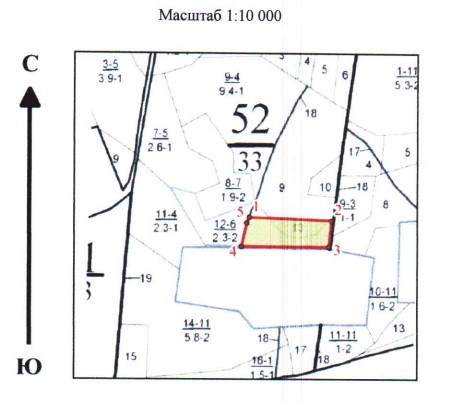      Условные обозначения:          граница  лесного участка              Арендодатель                      Арендатор_______________________                 ___________________________    (фамилия, имя, отчество               (фамилия, имя, отчество(последнее при наличии), подпись,     (последнее при наличии), подпись,              печать)                   печать (последнее при наличии)Приложение N 2
к договору аренды лесного участка
N__ от "___" __________2024г.ХАРАКТЕРИСТИКИ
лесного участкана______________________________________2024г.(на день заключения договора)1. Распределение земель2. Характеристика насаждений3. Средние таксационные показатели насаждений лесного участка4. Объекты лесной инфраструктуры5. Особо защитные участки лесов6. Объекты, не связанные с созданием лесной инфраструктуры7. Права третьих лиц отсутствуют.            Арендодатель                      Арендатор_______________________                _____________________________    (фамилия, имя, отчество               (фамилия, имя, отчество(последнее при наличии), подпись,     (последнее при наличии), подпись,              печать)                   печать (последнее при наличии)Приложение N 3
к договору аренды лесного участка
N___от "___"__________ 2024г.РАСЧЕТарендной платы по договору аренды лесного участка, заключенногов целях использования лесов для осуществления рекреационной деятельностиг.Липецк                                                                      "___"___________2024г.Арендодатель                              Арендатор_______________________                  _______________________    (фамилия, имя, отчество               (фамилия, имя, отчество(последнее при наличии), подпись,     (последнее при наличии), подпись,              печать)                       печать (последнее при наличии)Приложение N 4
к договору аренды лесного участка
N__от "__"____________2024г.СРОКИ
внесения арендной платы за годПлатежные реквизиты для перечисления арендной платы в части минимального размера (федеральный бюджет):Управление лесного хозяйства  Липецкой области398017, г. Липецк, ул. Крупской , 1             ИНН 4823029482КПП  482301001БИК    014206212ОКТМО  442615000  УФК по Липецкой области  (Управление лесного хозяйства  Липецкой области) к/с 03100643000000014600ОТДЕЛЕНИЕ ЛИПЕЦК БАНКА РОССИИ //УФК по Липецкой области г.ЛипецкКБК 053 1 12 04012 01 6000 120 Назначение платежа: Плата за использование лесов в части минимального размера арендной платы.Платежные реквизиты для перечисления арендной платы в части  превышения минимального размера (областной  бюджет):Управление лесного хозяйства  Липецкой области398017, г. Липецк, ул. Крупской , 1             ИНН 4823029482КПП  482301001БИК    014206212ОКТМО  442615000  УФК по Липецкой области  (Управление лесного хозяйства  Липецкой области) к/с 03100643000000014600ОТДЕЛЕНИЕ ЛИПЕЦК БАНКА РОССИИ //УФК по Липецкой области г.ЛипецкКБК 039 1 12 04014 02 0000 120 Назначение платежа: Плата за использование лесов в части превышения минимального размера арендной платы.            Арендодатель                                 Арендатор_______________________                  ___________________________    (фамилия, имя, отчество               (фамилия, имя, отчество(последнее при наличии), подпись,     (последнее при наличии), подпись,              печать)                   печать (последнее при наличии)Приложение N 5
к договору аренды лесного участка
N__ от "___"____________2024г.АКТприема-передачи лесного участка, переданного в аренду в целяхиспользования лесов для осуществления рекреационной деятельностиг.Липецк                                                                      «___»_________2024г.Арендодатель в лице начальника управления лесного хозяйства Липецкой области __________________________________, и Арендатор в лице _________________________________________________________________________          (фамилия, имя, отчество (последнее при наличии)составили настоящий акт о том, что на основании договора аренды лесного участка первый передал, а второй принял лесной участок для осуществления рекреационной деятельности, имеющий местоположение: Липецкая область, Задонский муниципальный район, Задонское лесничество, Задонское участковое лесничество, квартал 52, части выделов 12,13, кадастровый номер: 48:08:2010503:354, площадь: 1,3680 га (13680+/-2047кв.м).                            Характеристика лесного участка1. Распределение земель2. Характеристика насаждений3. Средние таксационные показатели насаждений лесного участка4. Объекты лесной инфраструктуры5. Особо защитные участки лесов6. Объекты, не связанные с созданием лесной инфраструктуры7. Права третьих лиц отсутствуют.        Арендодатель                      Арендатор     _____________________         _______________________       (фамилия, имя, отчество               (фамилия, имя, отчество(последнее при наличии), подпись,     (последнее при наличии), подпись,              печать)                   печать (последнее при наличии)Приложение N 6
к договору аренды лесного участка
N__ от "___"___________ 2024 г.Объемы и сроки исполнения работ по обеспечению пожарной и санитарной безопасности на арендуемом лесном участкеАрендатор обязуется осуществлять обеспечение пожарной безопасности и санитарной безопасности в лесах на арендуемом участке в объемах, в сроки и в порядке, предусмотренных проектом освоения лесного участка, прошедшим государственную экспертизу.Примечание: указанный объем и перечень мероприятий могут быть изменены на основании проекта освоения лесов, прошедшего государственную экспертизу и получившего положительное заключение экспертной комиссии.      Арендодатель                      Арендатор_________________________________   _________________________________    (фамилия, имя, отчество               (фамилия, имя, отчество(последнее при наличии), подпись,     (последнее при наличии), подпись,              печать)                   печать (последнее при наличии)АРЕНДОДАТЕЛЬ:Управление лесного хозяйства Липецкой областиМесто нахождения398017, г. Липецк, ул.Крупской, д. 1Адрес для направленияпочтовойкорреспонденции398017, г. Липецк, ул.Крупской, д. 1ИНН4823029482КПП482301001ОГРН482301001ОКТМО42701000Банковские реквизитыБанковские реквизитыБанк получателяОТДЕЛЕНИЕ ЛИПЕЦК БАНКА РОССИИ//УФК по Липецкой области г.Липецкр/с03100643000000014600к/с40102810945370000039БИК014206212Начальник управления_______________(подпись)м.п.АРЕНДАТОР: (2)Наименование юридического лицаМесто нахожденияАдрес для направленияпочтовойкорреспонденцииИННКППОГРНОКПОБанковские реквизитыБанковские реквизитыБанк получателяр/ск/сБИК_______________(подпись)м.п. (приналичии)ПРЕДСТАВИТЕЛЬ АРЕНДАТОРА ПО ДОВЕРЕННОСТИ:Фамилия, имя, отчество (последнее при наличии)Паспортные данные (серия, номер, дата выдачи и кем выдан паспорт)Доверенность (номер, дата)Адрес регистрацииТелефон_______________(подпись)м.п. (приналичии)АРЕНДАТОР: (3)Фамилия, имя, отчество (последнее при наличии) гражданинаПаспортные данные (серия, номер, дата выдачи и кем выдан паспорт)Адрес регистрацииАдрес места жительстваИНН (при наличии)ТелефонБанковские реквизиты (при наличии)Банковские реквизиты (при наличии)Банк получателяр/ск/сБИК______________(подпись)м.п. (приналичии)ПРЕДСТАВИТЕЛЬ АРЕНДАТОРА ПО ДОВЕРЕННОСТИ:Фамилия, имя, отчество (последнее при наличии)Паспортные данные (серия, номер, дата выдачи и кем выдан паспорт)Доверенность (номер, дата)Адрес регистрацииТелефон_______________(подпись)м.п. (приналичии)(га)(га)(га)(га)(га)(га)(га)(га)(га)(га)(га)Общая площадь всегоВ том числеВ том числеВ том числеВ том числеВ том числеВ том числеВ том числеВ том числеВ том числеВ том числеОбщая площадь всеголесные землилесные землилесные землилесные землилесные землинелесные землинелесные землинелесные землинелесные землинелесные землиОбщая площадь всегозанятые лесными насаждениямилесные культурылесные питомникиплантациине занятые лесными насаждениямиитогодорогипросекиболотадругиеитого12345678910111,36801,36801,36801,3680Целевое назначение лесовЛесничествоУчастковое лесничество/ урочище(при наличии)Лесной квартал/ лесотаксационный выделХозяйство, преобладающая породаПлощадь (га)/за-пас древесины (куб. м) - всегоВ том числе по группам возраста древостоя (га/куб. м)В том числе по группам возраста древостоя (га/куб. м)В том числе по группам возраста древостоя (га/куб. м)В том числе по группам возраста древостоя (га/куб. м)Целевое назначение лесовЛесничествоУчастковое лесничество/ урочище(при наличии)Лесной квартал/ лесотаксационный выделХозяйство, преобладающая породаПлощадь (га)/за-пас древесины (куб. м) - всегомолоднякисредневозрастныеприспевающиеспелые и перестойные12345678910Защит-ные лесаЗадонскоеЗадонское52/ч.12хв/сосна0,9240/2310,9240/231Защит-ные лесаЗадонскоеЗадонское52/ч.13хв/сосна0,4440/1300,4440/1301,3680/3610,4440/1300,9240/231Целевое назначение лесовЛесной квартал/ лесотаксационный выделХозяйство, преобладающая породаСоставВозрастБонитетПолнотаСредний запас древесины лесных насаждений (куб. м/га)Средний запас древесины лесных насаждений (куб. м/га)Средний запас древесины лесных насаждений (куб. м/га)Средний запас древесины лесных насаждений (куб. м/га)Целевое назначение лесовЛесной квартал/ лесотаксационный выделХозяйство, преобладающая породаСоставВозрастБонитетПолнотамолоднякисредневозрастныеприспевающиеспелые и перестойные1234567891011защитные лесакв.52, ч.выд. 12,13 хв/сосна6С2ДНП1Б1ОС10120,7293250N п/пЛесничествоУчастковое лесничество/ урочище (при наличии)Лесной кварталЛесотаксационный выделНаименование объектаЕдиница измеренияОбъем12345678N п/пЛесничествоУчастковое лесничество/урочище (при наличии)Лесной кварталЛесотаксационный выделНазначениеПлощадь (га)1234567N п/пЛесничествоУчастковое лесничество/урочище (при наличии)Лесной кварталЛесотаксационный выделНаименование объектаЕдиница измеренияОбъем12345678Ставка платы за единицу площади лесного участка, рубКоэф. к ставке платы за единицу площади в 2023г.КварталВыделПлощадь, гаКоэф.,учитывающий площадь участка (КЗ)Категория защитных лесовКоэф.,учитывающий категорию защитных лесов(К1)Приближенность к  автомобильным дорогам общего пользования, кмКоэф., учитывающий приближенность к автомобильным дорогам  общего пользования (К2)Расчетная цена лесных податей в ФБ за 1 га, рубПлата за использование лесов в части минимального размера арендной платы (ФБ), рубПлата за использование лесов в части превышения минимального размера арендной платы (ОБ), рубНачальная цена предмета аукциона, рубОкончательная цена предмета аукциона, руб73902,752ч.12,131,36801леса, выполняющие функции защиты природных и иных объектов – леса, расположен-ные в лесопарковых зонах10,923,569835,5095534,9695534,96ИтогоИтого1,368095534,9695534,96(рублей)(рублей)(рублей)(рублей)(рублей)(рублей)N п/пКалендарный план(срок внесения аренднойплаты устанавливается не позднее 15-го числа текущего месяца, количествосроков внесения арендной платы должно быть не менее 6 в год)Арендная плата, установленнаяпо договору аренды лесного участка, всегоВ том числеВ том числеВ том числеN п/пКалендарный план(срок внесения аренднойплаты устанавливается не позднее 15-го числа текущего месяца, количествосроков внесения арендной платы должно быть не менее 6 в год)Арендная плата, установленнаяпо договору аренды лесного участка, всеговместный бюджетв бюджет субъекта Российской Федерациив федеральный бюджет123456115.0815922,50215.1015922,50315.1215922,49415.0215922,49515.0415922,49615.0615922,497Итого (за год)95534,96(га)(га)(га)(га)(га)(га)(га)(га)(га)(га)(га)Общая площадь всегоВ том числеВ том числеВ том числеВ том числеВ том числеВ том числеВ том числеВ том числеВ том числеВ том числеОбщая площадь всеголесные землилесные землилесные землилесные землилесные землинелесные землинелесные землинелесные землинелесные землинелесные землиОбщая площадь всегозанятые лесными насаждениямилесные культурылесные питомникиплантациине занятые лесными насаждениямиитогодорогипросекиболотадругиеитого12345678910111,36801,36801,36801,3680Целевое назначение лесовЛесничествоУчастковое лесничество/ урочище(при наличии)Лесной квартал/ лесотаксационный выделХозяйство, преобладающая породаПлощадь (га)/за-пас древесины (куб. м) - всегоВ том числе по группам возраста древостоя (га/куб. м)В том числе по группам возраста древостоя (га/куб. м)В том числе по группам возраста древостоя (га/куб. м)В том числе по группам возраста древостоя (га/куб. м)Целевое назначение лесовЛесничествоУчастковое лесничество/ урочище(при наличии)Лесной квартал/ лесотаксационный выделХозяйство, преобладающая породаПлощадь (га)/за-пас древесины (куб. м) - всегомолоднякисредневозрастныеприспевающиеспелые и перестойные12345678910Защит-ные лесаЗадонскоеЗадонское52/ч.12хв/сосна0,9240/2310,9240/231Защит-ные лесаЗадонскоеЗадонское52/ч.13хв/сосна0,4440/1300,4440/1301,3680/3610,4440/1300,9240/231Целевое назначение лесовЛесной квартал/ лесотаксационный выделХозяйство, преобладающая породаСоставВозрастБонитетПолнотаСредний запас древесины лесных насаждений (куб. м/га)Средний запас древесины лесных насаждений (куб. м/га)Средний запас древесины лесных насаждений (куб. м/га)Средний запас древесины лесных насаждений (куб. м/га)Целевое назначение лесовЛесной квартал/ лесотаксационный выделХозяйство, преобладающая породаСоставВозрастБонитетПолнотамолоднякисредневозрастныеприспевающиеспелые и перестойные1234567891011защитные лесакв.52, ч.выд. 12,13 хв/сосна6С2ДНП1Б1ОС10120,7293250N п/пЛесничествоУчастковое лесничество/ урочище (при наличии)Лесной кварталЛесотаксационный выделНаименование объектаЕдиница измеренияОбъем12345678N п/пЛесничествоУчастковое лесничество/урочище (при наличии)Лесной кварталЛесотаксационный выделНазначениеПлощадь (га)1234567N п/пЛесничествоУчастковое лесничество/урочище (при наличии)Лесной кварталЛесотаксационный выделНаименование объектаЕдиница измеренияОбъем12345678Целевое назначение лесовВиды мероприятийЕдиница измеренияСреднегодовой объемСрок исполненияОбеспечение пожарной безопасности в лесахОбеспечение пожарной безопасности в лесахОбеспечение пожарной безопасности в лесахОбеспечение пожарной безопасности в лесахОбеспечение пожарной безопасности в лесахзащитные лесапредупреждение лесных пожаров (противопожарное обустройство лесов и обеспечение средствами предупреждения и тушения лесных пожаров)га1,3680в течение срока действия договоразащитные лесаиные меры пожарной безопасности в лесах (оборудование на лесном участке мест для разведения костра и сбора мусора и др.)га1,3680в течение срока действия договораОбеспечение санитарной безопасности в лесахОбеспечение санитарной безопасности в лесахОбеспечение санитарной безопасности в лесахОбеспечение санитарной безопасности в лесахОбеспечение санитарной безопасности в лесахзащитные лесапроведение лесопатологических обследованийга1,3680в течение срока действия договоразащитные лесапредупреждение распространения вредных организмовга1,3680в течение срока действия договоразащитные лесаиные меры санитарной безопасности в лесахга1,3680в течение срока действия договора